Почему дети не поют?Один из компонентов музыкального слуха - умение чисто, без фальши, петь - во многом зависит от того, поющие ли у ребенка родители. Дело в том, что слух развивается только вместе с голосом. Если взрослые не поют вместе с ребенком, он просто не научится это делать.Напевая все вместе простую песенку, ребенок инстинктивно прислушивается к голосу взрослого: а так ли я пою, как они? Попадает сначала в две ноты, потом в три. В такие моменты он запоминает, как работает голосовой аппарат, смотрит, как берут дыхание поющие рядом. Это тоже очень важный компонент пения. Иногда ребенок не поет, потому что не понимает, когда надо вдохнуть. Пение для него - трудная работа, потому что он задыхается, не дотягивая фразу. Именно поэтому так важно совместное пение, ведь иначе правильно брать дыхание не научишься.Для совместного пения очень важно правильно выбирать песни. Двухлетнему малышу популярные "взрослые" песни не подходят -слишком сложны для исполнения. Для малышей лучше выбирать коротенькие попевки из двух фраз, пока малыш не научится исполнять их чисто. Не забывайте о том, что под песенку хорошо бы пританцовывать или аккомпанировать на настоящих и самодельных инструментах: кубиках, деревянных палочках. Такое ритмичное движение дает ощущение такта. Практика показывает, что малыши, которые в раннем возрасте не двигались под музыку, танцуют и поют, не выдерживая ритма.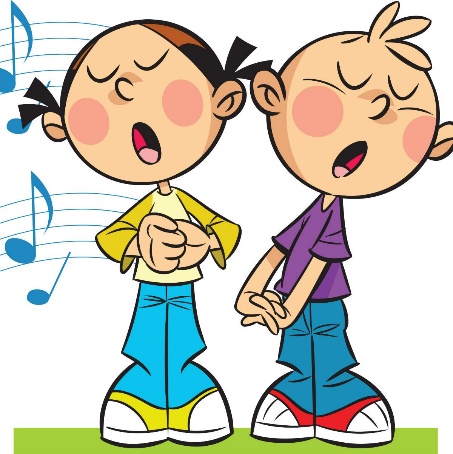 